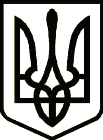 УкраїнаСРІБНЯНСЬКА СЕЛИЩНА РАДАЧЕРНІГІВСЬКОЇ ОБЛАСТІ РІШЕННЯ(тридцята сесія сьомого скликання)19 червня 2020 року смт  СрібнеПро внесення змін до рішення двадцять четвертої сесії селищної ради сьомого скликаннявід 20 грудня 2019 року«Про затвердження Програми                  «Фінансової підтримки  КП «Комунгосп» Срібнянської селищної ради  та здійснення внесків до його  статутного  капіталу   на 2020-2022 роки»Керуючись ст.26 Закону України «Про місцеве самоврядування в Україні»селищна рада вирішила:1.Внести до Програми «Фінансової підтримки КП «Комунгосп»Срібнянської селищної ради та здійснення внесків до його статутного капіталу на 2020-2022 роки», такі зміни:           1.1.Абзац 2 пункту 2 «Мета та завдання Програми»доповнити словами: «на погашення кредиторської заборгованості поточного та попереднього роківза придбані паливо-мастильні матеріали, запчастини та інші матеріали».            1.2.Додаток 3 «Заходи щодо виконання Програми «Фінансової підтримки КП «Комунгосп»Срібнянської селищної ради та здійснення внесків до його статутного капіталу на 2020-2022 роки» викласти в новій редакції (додається).2.Забезпечити оприлюднення цього  рішення згідно з діючим законодавством.           3.Контроль за виконанням даного рішення покласти на постійну комісію з питань бюджету, соціально-економічного розвитку та інвестиційної  діяльності. Секретар  ради      							   І.МАРТИНЮК